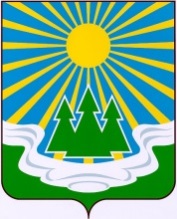 МУНИЦИПАЛЬНОЕ ОБРАЗОВАНИЕ«СВЕТОГОРСКОЕ ГОРОДСКОЕ ПОСЕЛЕНИЕ»ВЫБОРГСКОГО РАЙОНА ЛЕНИНГРАДСКОЙ ОБЛАСТИСОВЕТ ДЕПУТАТОВ			 второго созываРЕШЕНИЕот 20 марта  2018  года                       №  9Об отчете главы муниципального образования«Светогорское городское поселение»Выборгского района Ленинградской области                    Заслушав отчет главы муниципального образования «Светогорское городское поселение» Выборгского района Ленинградской области  Генераловой Р.  А. о результатах своей деятельности в 2016 году, в соответствии с частью 5.1. статьи 36 Федерального закона от 6 октября 2003 года № 131 – ФЗ «Об общих принципах организации местного самоуправления в Российской Федерации», совет депутатов        		 РЕШИЛ:           1. Отчет главы муниципального образования  «Светогорское городское поселение» Выборгского района Ленинградской области  Генераловой Раисы  Александровны  о результатах своей деятельности в 2017  году принять к сведению.           2.  Решение опубликовать в газете «Вуокса»Глава муниципального образования
«Светогорское городское поселение»                                   Р.А. Генералова 					         Рассылка: в дело, администрация,  газета «Вуокса», прокуратура, сайт http://svetogorsk-city.ru.